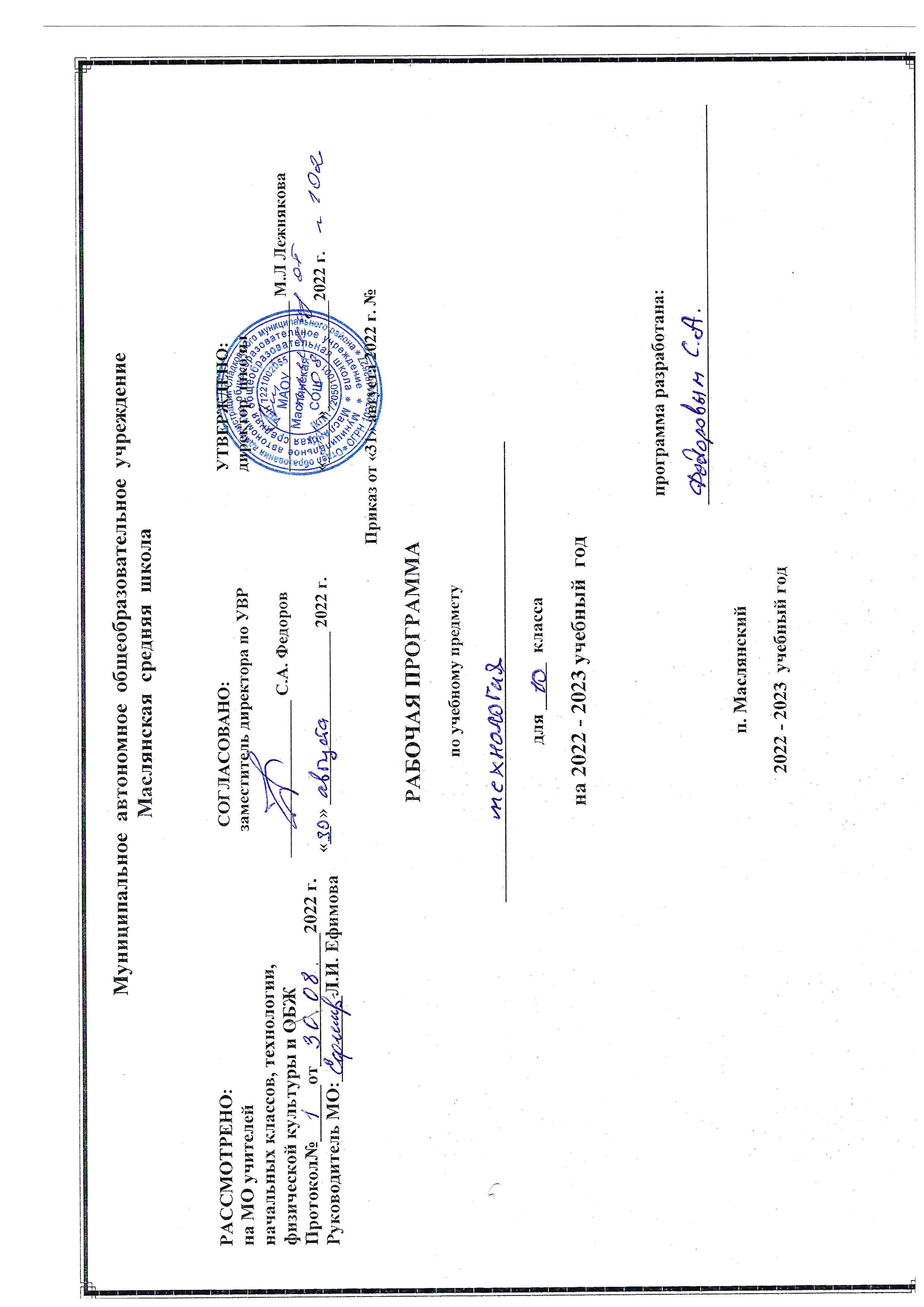 Рабочая программа по технологии10 классПЛАНИРУЕМЫЕ РЕЗУЛЬТАТЫ ОСВОЕНИЯ КУРСА	Программа содержит систему знаний и заданий, направленных на достижение личностных,  метапредметных и предметных  результатов:  Личностные результаты:Овладение на уровне среднего общего образования законченной системы технологических знаний и умений, навыками их применения в различных жизненных ситуациях;Формирование ответственного отношения к учению, готовности и способности, обучающихся к саморазвитию и самообразованию на основе мотивации к обучению и познанию; Проявление технико-технологического и экономического мышления при организации своей деятельности;Потребности в самореализации в творческой трудовой деятельности;Метапредметными результатами изучения курса является формирование УУД (универсальные учебные действия):Личностные УУДГотовность следовать этническим нормам поведения в повседневной жизни и производственной деятельностиАлгоритмизированное планирование процесса познавательно-трудовой деятельности;Готовности к принятию самостоятельных решений, построению и реализации жизненных планов, осознанному выбору профессии; социальной мобильности;Эмоционально-ценностное отношение к окружающей среде, необходимости ее сохранения и рационального использования;осознанный выбор и построение дальнейшей образования на базе осознанного ориентирования в мире профессий и профессиональных предпочтений с учетом устойчивых познавательных интересов, а также на основе формирования уважительного отношения к труду;формирование коммуникативной компетентности в общении и сотрудничестве со сверстниками, умение общаться при коллективном выполнении работ или проектов с учетом общности интересов и возможностей членов трудового коллектива;формирование основ экологической культуры, соответствующей современному уровню экологического мышления; бережное отношение к природным и хозяйственным ресурсам;Регулятивные УУДСпособность к самостоятельному приобретению новых знаний и практических умений, умение управлять своей познавательной деятельностью;Умение организовывать свою деятельность, определять ее цели и задачи, выбирать средства реализации цели и применять их на практике, оценивать достигнутые результатыкомбинирование известных алгоритмов технического и технологического творчества в ситуациях, не предполагающих стандартного применения одного из них;Познавательные УУДФормирование и развитие компетентности в области использования информационно-коммуникационных технологий (ИКТ); выбор для решения познавательных и коммуникативных задач различных источников информации, включая энциклопедии, словари, интернет-ресурсы и другие базы данных;Умение вести самостоятельный поиск, анализ, отбор информации, ее преобразование, сохранение, передачу и презентацию с помощью технических средств, и информации;виртуальное и натурное моделирование технических объектов, продуктов и технологических процессов; проявление инновационного подхода к решению учебных и практических задач в процессе моделирования изделия или технологического процесса;Коммуникативные УУДСамостоятельно формировать общие цели, распределять роли, договариваться друг с другом, вступать в диалог, интегрироваться в группу сверстников, участвовать в коллективном обсуждении проблем и строить продуктивное взаимодействие и сотрудничество со сверстниками и взрослыми.организация учебного сотрудничества и совместной деятельности с учителем и сверстниками; согласование и координация совместной познавательно-трудовой деятельности с другими ее участниками; объективное оценивание вклада своей познавательно-трудовой деятельности в решение общих задач коллектива;сравнение разных точек зрения перед принятием решения и осуществлением выбора; аргументирование своей точки зрения, отстаивание в споре своей позиции невраждебным для оппонентов образом;Предметные результаты Образовательной деятельности выражаются в усвоении обучаемыми конкретных элементов социального опыта, изучаемого в рамках отдельного учебного предмета, – знаний, умений и навыков, опыта решения проблем, опыта творческой деятельности, ценностей; Овладение методами учебно-исследовательской и проектной деятельности, решения творческих задач, моделирования, конструирования; проектирование последовательности операций и составление операционной карты работ;овладение средствами и формами графического отображения процессов, правилами выполнения графической документации; методами технической, технологической и инструктивной информации;документирование результатов труда и проектной себестоимости продукта труда; примерная экономическая оценка возможной прибыли с учетом сложившейся ситуации на рынке товаров и услугРаздел 1.  Технологии исследовательской, опытнической и проектной деятельностиВыпускник научится:планировать и выполнять учебные технологические проекты: выявлять и формулировать проблему; обосновывать цель проекта, конструкцию изделия, сущность итогового продукта или желаемого результата; планировать этапы выполнения работ; составлять технологическую карту изготовления изделия; выбирать средства реализации замысла; осуществлять технологический процесс; контролировать ход и результаты выполнения проекта;•представлять результаты выполненного проекта: видами проектной документации; готовить пояснительную записку к проекту; оформлять проектные материалы; представлять проект к защите.Выпускник получит возможность научитьсяорганизовывать и осуществлять проектную деятельность на основе установленных норм и стандартов, поиск новых технологических решений, планировать и организовывать технологический процесс с учётом имеющихся ресурсов и условий;осуществлять презентацию, экономическую и экологическую оценку проекта, давать примерную оценку цены произведённого продукта как товара на рынке; разрабатывать вариант рекламы для продукта труда.Раздел 2. Современное производство и профессиональное самоопределениеВыпускник научится: построению 2—3 вариантов личного профессионального плана и путей получения профессионального образования на основе соотнесения своих интересов и возможностей с содержанием и условиями труда по массовым профессиям и их востребованностью на региональном рынке труда.Выпускник получит возможность научиться:планировать профессиональную карьеру;рационально выбирать пути продолжения образования или трудоустройства;ориентироваться в информации по трудоустройству и продолжению образования;оценивать свои возможности и возможности своей семьи для предпринимательской деятельности.                           2. СодержаниеРаздел 1: Технология проектирования изделийТема 1: Особенности современного проектирования (1 ч.)Теоретические сведения. Особенности современного проектирования. Технико-технологические, социальные, экономические, экологические, эргономические факторы проектирования. Учет требований безопасности при проектировании. Качества проектировщика. Ответственность современного дизайнера перед обществом. Значение эстетического фактора в проектировании. Тема 2: Законы художественного конструирования (1 ч.)Теоретические сведения. Эстетика. Единство формы содержания. Пропорции. Симметрия. Динамичность. Статичность. Контраст. Равновесие формы. Цветовое оформление.Практическая работа. Выполнение теста-опросника для выявления качеств дизайнера. Выполнение композиции из цветной бумаги.Тема 3: Экспертиза и оценка изделия (1 ч.)Теоретические сведения. Экспертиза и оценка изделия. Социально-экономические, функциональные, эргономические, эстетические качества объектов проектной деятельности.Тема 4: Алгоритм проектирования (2 ч.)Теоретические сведения. Планирование проектной деятельности в профессиональном и учебном проектировании. Этапы проектной деятельности. Системный подход в проектировании, пошаговое планирование действий. Алгоритм дизайна. Непредвиденные обстоятельства в проектировании. Действия по коррекции проекта.Практическая работа. Планирование деятельности по учебному проектированию.Тема 5: Методы решения творческих задач (2 ч.)Теоретические сведения. Понятия «творчество», «творческий процесс». Введение в психологию творческой деятельности. Виды творческой деятельности. Процедуры технического творчества. Проектирование. Конструирование. Изобретательство. Результат творчества как объект интеллектуальной собственности. Логические и эвристические методы решения задач.Практические работы. Решение творческих задач. Тестирование на креативность.Тема 6: Метод мозговой атаки. Метод обратной мозговой атаки (1 ч.) Теоретические сведения. Метод мозговой атаки. Суть метода. Цель метода. Генерация идей. Аналогия, инверсия, фантазия, эмпатия. Суть метода обратной мозговой атаки. Цель метода.Практическая работа. Решение творческих задач методом мозговой атаки. Решение творческих задач методом обратной мозговой атаки.Тема 7: Метод контрольных вопросов (1 ч.)Теоретические сведения. Суть метода контрольных вопросов. Универсальные опросники.Практическая работа. Решение творческих задач методом контрольных вопросов.Тема 8: Синектика (1 ч.)Теоретические сведения. Синектика. Суть метода. Типы аналогий.Практическая работа. Решение творческих задач методом синектики.Тема 9: Морфологический анализ (1 ч.)Теоретические сведения. Поиск оптимального варианта решения. Морфологический анализ (морфологическая матрица), сущность и применение. Недостаток метода.Практическая работа. Решение творческих задач методом морфологического анализа.Тема 10: Функционально-стоимостный анализ (1 ч.)Теоретические сведения. Функционально-стоимостный анализ (ФСА) как метод экономии. Основные этапы ФСА. Использование функционально- стоимостного анализа на производстве.Практическая работа. Решение творческих задач методом функционально стоимостного анализа.Тема 11: Метод фокальных объектов (1 ч.)Теоретические сведения. Ассоциативные методы решения задач. Понятие «ассоциации». Методы фокальных объектов, гирлянд случайностей и ассоциаций, сущность и применение.Практическая работа. Решение творческих задач методом фокальных объектов.Тема 12: Дизайн отвечает потребностям (1 ч.)Теоретические сведения. Проектирование как отражение общественной потребности. Влияние потребностей людей на изменение изделий, технологий, материалов. Методы выявления общественной потребности.Значение понятия «дизайн». Значение дизайна в проектирование. Эргономика, техническая эстетика, дизайн среды.Практическая работа. Дизайн-анализ окружающих предметов с целью выявления возможных вариантов их усовершенствование.Тема 13: Защита интеллектуальной собственности (1 ч.)Теоретические сведения. Понятие интеллектуальной собственности. Объекты интеллектуальной собственности. Формы защиты авторства. Публикация. Патент на изобретение. Условия выдачи патентов, патентный поиск. Критерии патентоспособности объекта. Патентуемые объекты: изобретения, промышленные образцы, полезные модели, товарные знаки, рационализаторские предложения. Правила регистрации товарных знаков и знака обслуживания.Практическая работа. Разработка товарного знака для своего изобретения.Тема 14: Мысленное построение нового изделия (1 ч.)Теоретические сведения. Проект. Постановка целей и изыскание средств для проектирования. Дизайнерский подход. Бизнес-план.Тема 15: Научный подход в проектирование изделий (1 ч.)Теоретические сведения. Процесс проектирования дизайнером новых изделий. Источники информации. Представление об основах взаимозаменяемости. Составляющие технологического планирование. Бизнес планирование. Маркетинг, его цели, задачи.Практическая работа. Составление бизнес-плана производства, проектируемого (или условного) изделия (услуги).Тема 16: Материализация проекта (1 ч.)Теоретические сведения. Макетирование, моделирование. Изготовление опытных образцов. Испытание. Стоимость проектов.Практическая работа. Выполнение предварительного расчета количества материалов для выполнения проектируемого изделия.Тема 17: Дизайн-проект. Выбор объекта проектирования (1 ч.)Теоретические сведения. Выбор направления сферы деятельности для выполнения проекта. Определение требований и ограничений к объекту проектирования. Выбор объекта проектирования.Выбор наиболее удачного варианта проектируемо изделия с использованием методов ТРИЗ. Выбор материалов для изготовления проектного изделия. Механические свойства материалов.Практическая работа. Выбор объекта проектирования. Выбор материалов для изготовления проектного изделия.Тема 18: изучение покупательского спроса (1 ч.)Теоретические сведения. Покупательский спрос. Методы исследования покупательского спроса. Требования к анкете по изучению покупательского спроса. Анкета покупателя.Практическая работа. Составление анкеты для изучения покупательского спроса. Проведение анкетирования для выбора объекта учебного проектирования.Тема 19: Проектная документация (1 ч.)Теоретические сведения. Стандартизация при проектировании. Проектная документация: резюме по дизайну, проектная спецификация.Использование компьютера для выполнения проектной документации. Проектная документация: технический рисунок, чертеж, сборочный чертеж. Выполнение технических рисунков и рабочих чертежей проектируемо изделия. Технологическая карта.Практическая работа. Составление дизайн-спецификации.Тема 20: Организация технологического процесса (1 ч.)Теоретические сведения. Технологический процесс изготовления нового изделия. Технологическая операция. Технологический переход. Содержание и составление технологической карты.Практическая работа. Выполнение технологической карты проектного изделия.Тема 21: Анализ результатов проектной деятельности (1 ч.)Теоретические сведения. Понятия качества материального объекта, услуги, технологического процесса. Критерии оценки результатов проектной деятельности. Проведение испытаний объекта. Самооценка проекта. Критерии защиты проекта. Выбор формы презентации. Использование в презентации технических средств. Презентация проектов и результатов труда. Оценка проектов.Практическая работа. Доработка проектного изделия, самооценка проекта.Раздел 2: Технологии в современном миреТема 22: Роль технологии в жизни человека (1 ч.)Теоретические сведения. Понятие «культура», виды культуры. Понятия «технология» и «технологическая культура». Виды промышленных технологий. Понятие универсальных технологий.Практическая работа. Подготовка сообщения об интересующем изобретении в области технологии.Тема 23: Технологический уклады (1 ч.)Теоретические сведения. Исторически сложившиеся технологические уклады и их основные технические достижения.Практическая работа. Подготовка доклада об интересующем открытии (известном ученом, изобретателе) в области науки и техники.Тема 24: Связь технологий с наукой, техникой и производством (1 ч.)Теоретические сведения. Развитие технологической культуры в результате научно-технических и социально-экономических достижений. Потребность в научном знании. Наука как сфера человеческой деятельности и фактор производства. Наукоёмкость материального производства.Практическая работа. Подготовка сообщения на тему «Техносфера и современный технологический мир».Тема 25: Энергетика и энергоресурсы (1 ч.)Теоретические сведения. Производственные задачи. Энергетика. Тепловые электростанции. Проблемы и перспективы.Тема 26: Альтернативный источники энергии (1 ч.)Теоретические сведения. Альтернативные (нетрадиционные) источники электрической энергии. Солнечная энергия и солнечные электростанции. Энергия ветра. Энергия приливов. Геотермальная энергия. Термоядерная энергетика.Практическая работа. Сравнение достоинств и недостатков альтернативных источников электрической энергии.Тема 27: Технологии индустриального производства (1 ч.)Теоретические сведения. Промышленный переворот. Машиностроение. Машины. Основные узлы машин. Виды машин. Индустриальное производство. Технологии индустриального производства. Технологический процесс индустриального производства.Тема 28: Технологии земледелия и растениеводства (1 ч.)Теоретические сведения. Сельское хозяйство. Отрасли: земледелие и растениеводство. Классификация технологий земледелия. Отрасли современного растениеводства. Технологии растениеводства.Практическая работа. Подготовить сообщения о процессах сбора, заготовки и разведения лекарственных растений.Тема 29: Технологии животноводства (1 ч.)Теоретические сведения. Животноводство. Этапы развития животноводства. Отрасли современного животноводства. Промышленные технологии животноводства.Практическая работа. Подготовка сообщения о правилах составления рациона и кормления сельскохозяйственных животных.Тема 30: Технологии агропромышленного производства (1 ч.)Теоретические сведения. Агропромышленный комплекс (АПК). Структура отраслей АПК. Основные этапы технологии АПК. Технология защиты растений. Реализация сельскохозяйственной продукции.Тема 31: Технологии легкой и пищевой  промышленности (1 ч.)Теоретические сведения. Легкая промышленность. Подотрасли легкой промышленности. Текстильная промышленность. Пищевая промышленность. Группы отраслей пищевой промышленности. Деление групп предприятий пищевой промышленности на различные производства. Обработка пищевого сырья. Переработка продуктов животноводства. Рыбная промышленность. Плодоовощная промышленность. Технологический цикл в пищевой промышленности.Практическая работа. Подготовка сообщения о технологии получения сырья для кожевенно-обувного производства. (Подготовка сообщения о технологии производства сахара и кондитерских изделий).Тема 32: Защита проекта3.Тематическое планирование, в том числе с учетомрабочей программы воспитания с указанием количества часов, отводимых на освоение каждой темыРеализация рабочей программы воспитания в урочной деятельности направлена на формирование понимания важнейших социокультурных и духовно-нравственных ценностей.Механизм реализации рабочей программы воспитания: - установление доверительных отношений между педагогическим работником и его обучающимися, способствующих позитивному восприятию обучающимися требований и просьб педагогического работника, привлечению их внимания к обсуждаемой на уроке информации, активизации их познавательной деятельности; - привлечение внимания обучающихся к ценностному аспекту изучаемых на уроках явлений, организация их работы с получаемой на уроке социально значимой информацией, инициирование ее обсуждения, высказывания обучающимися своего мнения по ее поводу, выработки своего к ней отношения; - применение на уроке интерактивных форм работы с обучающимися: интеллектуальных игр, стимулирующих познавательную мотивацию обучающихся; -проведение предметных олимпиад, турниров, викторин, квестов, игр-экспериментов, дискуссии и др. - демонстрация примеров гражданского поведения, проявления добросердечности через подбор текстов для чтения, задач для решения, проблемных ситуаций, обсуждения, анализ поступков людей и др. - применение на уроках групповой работы или работы в парах, которые учат обучающихся командной работе и взаимодействию с другими обучающимися; включение в урок игровых процедур, которые помогают поддержать мотивацию обучающихся к получению знаний, налаживанию позитивных межличностных отношений в классе, помогают установлению доброжелательной атмосферы во время урока. - посещение экскурсий, музейные уроки, библиотечные уроки и др. - приобщение обучающихся к российским традиционным духовным ценностям, включая культурные ценности своей этнической группы, правилам и нормам поведения в российском обществе. - побуждение обучающихся соблюдать на уроке общепринятые нормы поведения, правила общения, принципы учебной дисциплины, самоорганизации, взаимоконтроль и самоконтроль - организация шефства мотивированных и эрудированных обучающихся над их неуспевающими одноклассниками, дающего обучающимся социально значимый опыт сотрудничества и взаимной помощи№ п/пРаздел. ТемаКоличествочасовТехнология проектирования изделий231.Особенности современного проектирования12.Законы художественного конструирования13.Экспертиза и оценка изделия14-5Алгоритм проектирования26-7Методы решения творческих задач28Метод мозговой атаки. Метод обратной мозговой атаки. Деловая игра19Метод контрольных вопросов110Синектика111Морфологический анализ112Функционально-стоимостный анализ113Метод фокальных объектов114Дизайн отвечает потребностям. Виртуальная экскурсия 115Защита интеллектуальной собственности116Мысленное построение нового изделия.117Научный подход в проектировании изделий118Материализация проекта119Дизайн-проект. Выбор объекта проектирования120Изучение покупательского спроса121.Проектная документация122.Организация технологического процесса123.Анализ результатов проектной деятельности1Технологии в современном мире1124.Роль технологии в жизни человека125.Технологические уклады126.Связь технологий с наукой, техникой и производством127.Энергетика и энергоресурсы128.Альтернативные источники энергии. Квест 129.Технологии индустриального производства130.Технологии земледелия и растениеводства131.Технологии животноводства132.Технологии агропромышленного производства133.Технологии легкой и пищевой промышленности134.Оценка и защита проекта. Публичная защита1ИТОГО34